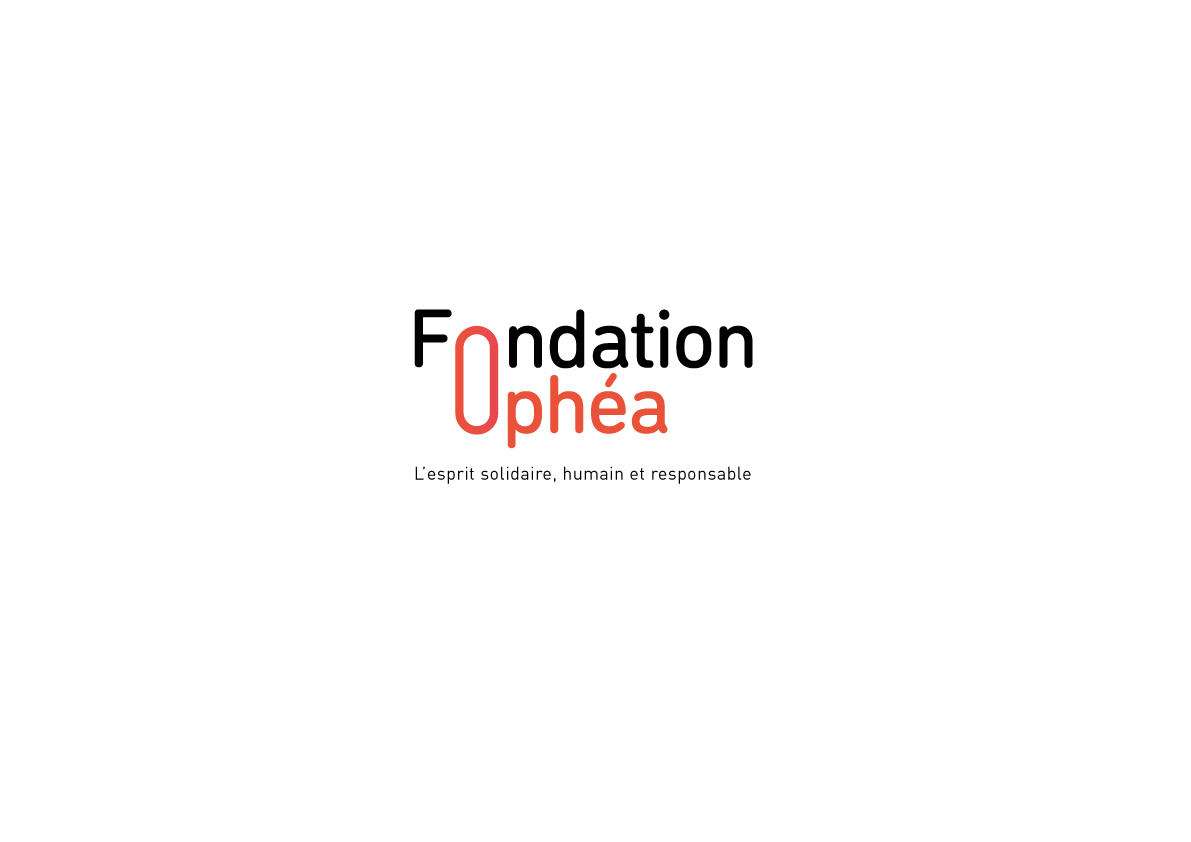 FORMULAIRE DE DEMANDE DE SUBVENTIONIdentification de l’association 1. Dénomination de l’association Nom :  ..........................................................................................................................................Adresse : ......................................................................................................................................Représentée par : ......................................................... Qualité : .............................................N° de SIRET de l’association :………………………………………………………Téléphone : ..................................................................................................................................Mail : …………………………………………………………………………………………….……………………………..2. Activité Quelles sont les missions principales de l’association :………………………………………………………………………………………………………………………..……………………Quels sont les quartiers concernés par l’activité de l’association ? ………………………………………………………………………………………………………………………..……………………Nombre d’adhérents : …………Nombre de membres actifs : …………Type de public concerné par l’activité de l’association :   Adultes		   Adolescents et pré-adolescents		   EnfantsDescription du projet faisant l’objet de la demande de subventionResponsable du projet : ...............................................................................................................Téléphone : ……………………………………………………………………………….Mail : ……………………………………………………………………………….Intitulé du projet : ........................................................................................................................Nature du projet :     Animations      Information       Action éducative      FormationAutre, précisez : ...........................................................................................................................Constat ayant motivé le projet ............................................................................................................................................................................................................................................................................................................................................................................................................................................................................................................................................................................................................................................................................................................................................................................................................................................................................................................................................................................................................................................................................................................................................................................................................................................................................................................................................................................................Objectifs de l’action : ......................................................................................................................................................................................................................................................................................................................................................................................................................................................................................................................................................................................................................................................................................................................................................................................................................................................................................................................................................................................................................................................................................................................................................................................................................................................................................................................................................................................................................................................................................................................................L’action bénéficie-t-elle aux locataires d’Ophéa ?  Oui, exclusivement		    NonAu patrimoine d’Ophéa (secteur où Ophéa compte des logements) ?  Oui        NonQuels sont les acteurs, autres qu’Ophéa associés à cette action ?..........................................................................................................................................................................................................................................................................................................L’action s’inscrit-elle dans un projet de quartier auquel Ophéa participerait par ailleurs ?   Oui          NonPrécisez : ....................................................................................................................................................Nombre approximatif de personnes visées par le projet ?..........................................................................................................................................................................................................................................................................................................Type de public visé par le projet ?..........................................................................................................................................................................................................................................................................................................Quels sont les critères qui permettront à l’association d’évaluer le niveau d’atteinte des objectifs visés (nombre d’entrées, comptage des participants, extraits de presse, taux de réussite à des examens, etc.)................................................................................................................................................................ ................................................................................................................................................................................................................................................................................................................................Mise en œuvre du projetS’agit-il d’un nouveau projet ?     		D’un projet reconduit ?    À quel stade se trouve le projet au jour de la demande ?En phase de préparation   		   En phase de réalisation  Calendrier prévisionnel de l’action : ....................................................................................................................................................................................................................................................................................................................................................................................................................................................................................................................................................................................................................Ophéa est-il associé à la réalisation de ce projet autre que financièrement ? Oui	      Non    Aide logistique   Autre (*)(*) Précisez : .....................................................................................................................................................Le cas échéant, quel autre service de Ophéa a été sollicité ? Agence		Précisez : ..................................................................................................................................... Service de communication Autre, précisez : ....................................................................................................................Quels sont les moyens techniques nécessaires à la réalisation du projet ?...............................................................................................................................................................................................................................................................................................................................................................................................................................................................IMPORTANT : Montant de la subvention sollicitée auprès de la Fondation Ophéa : …..………………………………Part de la subvention dans le coût total du projet (en %) : .......................................................Financement du projetDépenses :Recettes :L’association e-t-elle déjà bénéficié d’une subvention d’Ophéa pour ce même type de projet ? Oui 	       Non  Si, oui :L’association s’engage à respecter les dispositions de la Loi du 24 août 2021 confortant le respect des principes de la République, notamment le contrat d’engagement Républicain. Les informations recueillies à travers ce formulaire sont destinées au traitement des demandes de subvention, et font l’objet d’un traitement par Ophéa. Pour exercer vos droits d’accès, de rectification, d’effacement, à la portabilité des données et de limitation du traitement, veuillez nous contacter à l’adresse suivante : Référent à la protection des données – Ophéa – 24 route de l’Hôpital – 67100 STRASBOURG. Vous pouvez également, pour des raisons tenant à votre situation particulière, vous opposer au traitement de vos données personnelles.Date :  							Signature – Nom - Fonction : Nature des dépenses :Montant :€€€€€Total des dépenses :€Nature des recettes :Montant :Partenaires financiers : (Précisez lesquels)€€€€Fonds propres :€Autres recettes : Total des dépenses :€Annéeintitulé DU PROJETsubvention accordée par ophéa